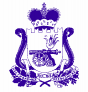 АДМИНИСТРАЦИЯНОВОМИХАЙЛОВСКОГО  СЕЛЬСКОГО ПОСЕЛЕНИЯМОНАСТЫРЩИНСКОГО  РАЙОНА СМОЛЕНСКОЙ  ОБЛАСТИПОСТАНОВЛЕНИЕот  23.01.2017 г.                                № 5 Об утверждении плана-графика  размещение заказов на поставки товаров, выполнение работ, оказание услуг для нужд Администрации  Новомихайловского сельского поселения  Монастырщинского района  Смоленской области на 2017 год и плановый период 2018-2019 годов       В соответствии с Федеральным законом от 05 апреля 2013 г. № 44-ФЗ «О контрактной системе в сфере закупок товаров, работ, услуг для обеспечения государственных и муниципальных нужд» Администрация Новомихайловского сельского поселения Монастырщинского района Смоленской области ПОСТАНОВЛЯЕТ:     1. Утвердить план-график размещения заказов на поставки товаров, выполнение работ, оказание услуг для нужд Администрации Новомихайловского сельского поселения Монастырщинского района Смоленской области на 2017 год и плановый период 2018-2019 годов  согласно приложению к настоящему постановлению.     2. Настоящее постановление обнародовать путем размещения на информационных стендах Администрации Новомихайловского сельского поселения Монастырщинского района Смоленской области и разместить на официальном сайте Новомихайловского сельского поселения Монастырщинского района Смоленской области в сети Интернет.    3. Контроль за выполнением настоящего постановления оставляю за собой.Глава муниципального образования Новомихайловского сельского поселения Монастырщинского района Смоленской области                                                                       С.В.Иванов